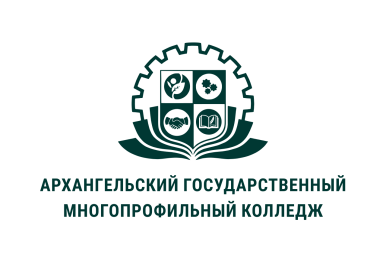 МИНИСТЕРСТВО ОБРАЗОВАНИЯ АРХАНГЕЛЬСКОЙ ОБЛАСТИгосударственное бюджетное профессиональное образовательное учреждение Архангельской области «Архангельский государственный многопрофильный колледж»Модуль 5. Технология и методика работы социального педагога с семьейТЕМА 5.5 СЕМЬЯ ГРУПП РИСКА И СЕМЬЯ, НАХОДЯЩАЯ В СОЦИАЛЬНО ОПАСНОМ ПОЛОЖЕНИИ            Основные вопросы темы:1. Содержание понятия «семья групп риска»2. Понятие и правовой статус семьи, находящейся в социально опасном положении1. Содержание понятия «семья групп риска»Семья групп риска – тип семьи, в которой существует отклонение от норм, не позволяющее ее определить как благополучную семью. Отклонения не всегда являются дезадаптирующими факторами, порой компенсируются другими характеристиками. Семья групп риска – семья, испытывающая некоторые проблемы, которые отрицательно влияют на процесс социализации ребенка либо приводят к разного рода ранним поведенческим отклонениям у несовершеннолетнего, и (или) семья, в которой родители или законные представители не в полной мере выполняют свои родительские обязанности, совершают в отношении детей противоправные действия либо склоняют своих детей к совершению противоправных или аморальных действий.К семьям «групп риска» относят: малообеспеченные семьи; семьи беженцев и вынужденных переселенцев; семьи с высокой иждивенческой нагрузкой (молодые, многодетные, имеющие в составе инвалидов); семьи, имеющие ребенка с проблемами в развитии; неполные семьи (в том числе с несовершеннолетними матерями); семьи военнослужащих срочной службы; студенческие семьи и другие. В настоящее время понятие «семья группы риска» обрело особый статус как одной из унифицированных категорий системы социальной защиты, социального обслуживания, социальной поддержки, теории социальной безопасности, социальной и семейной политики, профилактики социального сиротства. В теории и практике социальной работы большое распространение получили типологии семей «групп социального риска». К факторам или критериям социального риска можно отнести:  социально-экономические факторы (низкий материальный уровень жизни семьи, плохие жилищно-бытовые условия, безработица родителей и т.д.);  социально-демографические факторы (отсутствие одного или обоих родителей, повторный брак родителей, наличие в семье неродных детей и т.д.);  медико-санитарные факторы (неблагоприятные условия проживания семьи, хронические заболевания родителей, наличие в составе семьи инвалидов, отягощенная наследственность и т.д.);  психолого-педагогические факторы (нарушение межличностных внутрисемейных отношений, деформирование ценностных ориентаций членов семьи, предразводная и послеразводная семейная ситуация, педагогическая несостоятельность родителей, отчуждение между родителями и детьми, недостаток эмоционального и доверительного отношения родителей с ребенком, дефекты воспитания и т.д.);  криминальные факторы (семейная (домашняя жестокость), паразитический образ жизни и девиантные формы поведения родителей и т.д.). На практике социальной работы отнесение семьи к группе социального риска осуществляется по двум подходам: категориальному и индивидуальному. При категориальном подходе семья по определенным признакам относится к одной из традиционных неблагополучных групп. При индивидуальном подходе учитываются обстоятельства жизненной ситуации, проводится социальная диагностика этих обстоятельств, составляется план реабилитации и адаптации ребенка (детей), живущих в конкретной семье. Индивидуальный подход подразумевает, что информация о ребенке, живущем в семье группы риска, поступает от учреждений образования, органов социальной защиты, здравоохранения, полиции, частных лиц, знающих о жизни ребенка в семье.2. Понятие и правовой статус семьи, находящейся в социально опасном положенииСемья, находящаяся в социально опасном положении – это семья, где родители или законные представители не исполняют обязанности по содержанию и воспитанию детей, закрепленные законодательством. При этом термин «семья, находящаяся в социально опасном положении» является скорее юридическим понятием, активно использующимся в нормативно-правовых актах. Основным нормативно-правовым актом, закрепляющим подход к рассмотрению понятия «семья, находящаяся в социально опасном положении», является Федеральный закон «Об основах системы профилактики безнадзорности и правонарушений несовершеннолетних» №129-ФЗ от 24.06.1999 г. В статье 1 данного документа представлено определение семьи, находящейся в социально опасном положении, как семьи с детьми, которые находятся в социально опасном положении, или же семьи, в которой родители или другие законные представители несовершеннолетних детей не выполняют своих обязательств, закрепленных основными нормативными законодательными актами Российской Федерации, по содержанию, воспитанию, обучению детей или же в семье имеет место быть жестокое обращение с несовершеннолетними или отрицательное влияние на их поведение. В научных источниках понятие «семья, находящаяся в социально опасном положении» чаще всего отождествляют с понятием «семейное неблагополучие», при этом само понятие социальноопасного положения семьи является весьма размытым и многоплановым, что создает трудности для его систематизации. Каждая наука вкладывает свои подходы к определению неблагополучия семей. Социологический подход актуализирует внимание на дезадаптации членов семьи и неэффективности реализации семьей своих функций по воспитанию, содержанию и обучению детей. В рамках данного подхода особую значимость играет вклад социолога В.В. Солодникова, раскрывающего в своих работах сущность социальной дезадаптации семьи и, как следствие, нахождения семьи в социально-опасном положении. По В.В. Солодникову социально-дезадаптированная семья может быть представлена как: 1) не обеспечивающая простое воспроизводство населения, количественная структура данной семьи представлена как «ненормальная, отклоняющаяся от нормы»; 2) малообеспеченная семья, доход каждого члена которой не достигает прожиточного минимума; в) имеющая членов семьи с наличием психических / физических заболеваний; 3) у членов семьи низкие уровни профессиональной квалификации и образования; 4) члены семьи осуществляют противозаконную деятельность, уже совершили правонарушение или преступление; 5) по отношению к данной семье общество настроено противоречиво или негативно. Степень социальной дезадаптации семьи зависит от количества выделенных характеристик: чем их больше, тем выше уровень социальной дезадаптации. В рамках психологического подхода исследователями делается акцент на отношении семьи к ребенку как основном показателе ее благополучия или неблагополучия. По Н.А. Кучуб проблемы семей, находящихся в социально-опасном положении, могут быть представлены следующим образом: детская дезадаптация, проявляющаяся в наличии внутрисемейных конфликтов, дезорганизации детской сферы жизни, нарушении сферы прав родителей и законных представителей; личностная семейная дезорганизация, чертами которой являются неудавшаяся семейная социализация, сниженные способности к саморегуляции семейной системы, наличие девиантных привычек у членов семей. На основании данных подходов С.Ю. Галиевой предложено определение семьи, находящейся в социально-опасном положении как семьи, представляющей угрозу для здоровья и жизни несовершеннолетних, возникшей как следствие невыполнения родителями и законными представителями своих обязанностей по содержанию и воспитанию детей. Основными характеристиками семьи, находящейся в социально опасном положении являются: нарушения самоорганизации, которые проявляются в наличии асоциальных традиций, отсутствии семейного уклада, супружеской рассогласованности; репродуктивная халатность родителей, неготовность к выполнению родительских функций; отсутствие взаимопонимания у членов семьи. Сущность социальной работы с семьей, находящейся в социально опасном положении, состоит в том, чтобы обеспечить защиту и безопасность данной категории семей. Согласно Постановлению Правительства Архангельской области «Об утверждении Положения о формировании, ведении и использовании единого областного банка данных о несовершеннолетних и семьях, находящихся в социально опасном положении», в Архангельской области применяется порядок взаимодействия органов и учреждений системы профилактики безнадзорности и правонарушений несовершеннолетних в отношений семей, находящихся в социально опасном положении» №373-пп от 07.12.2010 г. (ред. от 03.07.2012 г.), социальная работа с семьей направлена на то, чтобы помочь семье справиться с социальной дезадаптацией.Критериями отнесения семей к категории находящихся в социально опасном положении являются:  неисполнение родителями своих обязанностей по жизнеобеспечению детей (отсутствие у детей необходимой одежды по сезону, отсутствие регулярного питания в соответствии с возрастом, отсутствие условий, в том числе санитарно-гигиенических, для воспитания детей, отсутствие ухода за ребенком, отказ от лечения детей, оставление ребенка по месту проживания (пребывания) или на улице в возрасте или состоянии, при котором он не может самостоятельно ориентироваться, – если названные обстоятельства создают угрозу жизни и здоровью ребенка);  наличие факторов, отрицательно влияющих на воспитание детей со стороны родителей (злоупотребление алкогольной и спиртосодержащей продукцией, употребление наркотических средств, аморальный образ жизни);  вовлечение детей в совершение преступлений и антиобщественных действий (попрошайничество, проституцию, употребление алкогольной и спиртосодержащей продукции, употребление наркотических средств, употребление одурманивающих веществ);  жестокое обращение с детьми со стороны родителей (нанесение физического, психического и морального ущерба ребенку);  отсутствие контроля за воспитанием и обучением детей, приводящее к нарушению прав ребенка на образование и воспитание или к совершению ребенком противоправных деяний. Несовершеннолетний, находящийся в социально опасном положении – это лицо, не достигшее возраста 18 лет, которое по причинам беспризорности и безнадзорности пребывает в обстановке, создающей угрозы и опасности его жизни, здоровью, нарушающей его права на воспитание и содержание, способствующей совершению антиобщественных деяний и правонарушений.Постановлением Правительства Архангельской области от 23.01.2018 г. №21-пп внесены изменения в Постановление Правительства Архангельской области от 07.12.2010 г. 373-пп. В соответствии с изменениями вводятся понятия «несовершеннолетний, требующий особого внимания государства и общества» и «семья, требующая особого внимания государства и общества». В соответствии с Постановлением, к несовершеннолетним, находящимся в социально опасном положении, относятся лица, которые вследствие безнадзорности или беспризорности оказываются в обстановке, представляющей опасность для их жизни или здоровья, либо не отвечающей требованиям к их воспитанию или содержанию, либо совершают правонарушения или антиобщественные действия. В статье 5 Федерального закона «Об основах системы профилактики безнадзорности и правонарушений несовершеннолетних» №129-ФЗ от 24.06.1999 г. представлены категории лиц, которые нуждаются в индивидуальной профилактической работе со стороны органов и учреждений системы профилактики безнадзорности и правонарушений несовершеннолетних, – это безнадзорные и беспризорные; занимающиеся попрошайничеством или бродяжничеством; находящиеся в центрах социальной реабилитации несовершеннолетних и нуждающиеся в социальной помощи; замеченные в употреблении алкогольных, спиртосодержащих, наркотических и психотропных средств; совершившие административные или уголовные правонарушения; отбывающие лишение свободы в воспитательных колониях, условно-досрочно освобожденные; освобожденные из закрытых воспитательных учреждений или учреждений уголовно-исполнительной системы; родители или законные представители, не исполняющие обязанности по воспитанию детей или использующие жесткое обращение в отношении детей или отрицательно влияющее на их поведение. Показателями отнесения несовершеннолетних к категории «несовершеннолетний, находящийся в социально опасном положении» являются: частые пропуски школьных и дошкольных учреждений; наличие у них признаков жестокого и ненадлежащего обращения; замечены в бродяжничестве или бесконтрольном нахождении в позднее время суток; задержаны сотрудниками охраны правопорядка; поставлены на учет в комиссию по делам несовершеннолетних и защите их прав, наркологу, внутришкольный учет; изъяты из биологической семьи и помещены в интернатные учреждения или замещающие семьи; совершающие антиобщественные деяния; получившие отсрочку наказания; вовлеченные в противоправную деятельность; ставшие жертвами сексуального, физического и психологического насилия. В отношении несовершеннолетних, находящихся в социально опасном положении, осуществляется комплекс мероприятий социальной работы. Сущность социальной работы заключается в обеспечении социальной безопасности несовершеннолетних и их семей. Согласно Постановлению Правительства Архангельской области «Об утверждении Положения о формировании, ведении и использовании единого областного банка данных о несовершеннолетних и семьях, находящихся в социально опасном положении», в Архангельской области применяется порядок взаимодействия органов и учреждений системы профилактики безнадзорности и правонарушений несовершеннолетних в отношений семей, находящихся в социально опасном положении» № 373-пп от 07.12.2010 г. (ред. от 03.07.2012 г.). К категории несовершеннолетних, требующих особого внимания государства и общества, относятся лица, которые имеют отклонения в поведении, а также лица, жизнедеятельность которых объективно нарушена в результате сложившихся обстоятельств и которые не могут преодолеть данные обстоятельства самостоятельно или с помощью семьи. К категории семьей, требующей особого внимания государства и общества, относятся семьи, имеющие детей с отклонениями в поведении, а также жизнедеятельность которых объективно нарушена в результате сложившихся обстоятельств и которые не могут преодолеть данные обстоятельства самостоятельно или с помощью семьи.Вопросы для самоконтроля:1. Приведите определение понятий «семья групп риска», «семья, находящаяся в социально опасном положении».2. В чем заключатся основное отличие  вышеперечисленных типов семей. 3. Согласно каких показателей несовершеннолетних причисляют к категории «несовершеннолетний, находящийся в социально опасном положении».